À LA DÉCOUVERTE DES LETTRES DE L’ALPHABET     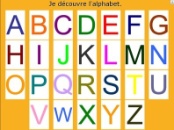 OBJECTIFS : nommer les lettres de son prénom                        commencer à nommer quelques lettres de l’alphabetConseil : l’attendu de fin de PS est de nommer les lettres de son prénom. Il s’agit ensuite d’une approche des autres lettres de l’alphabet : il est donc normal de ne pas toutes les connaître… TROUSSE A OUTILS    selon votre matériel disponible chez vous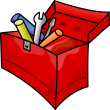 TROUSSE A OUTILS    selon votre matériel disponible chez vousTROUSSE A OUTILS    selon votre matériel disponible chez vousÉTAPE 1ÉTAPE 2ÉTAPE 3BANDE PRENOM de votre enfant + lettres mobiles (scrabble, papier…) cf semaine 2 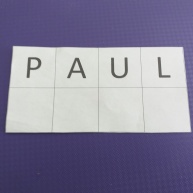 INITIALES DE LA CLASSE carrés avec initiale de chaque élève (imprimés ou écrits par l’adulte)       E            C            A        J                    M                P                      T        S          R          L          JEU DE LOTO des lettres planches imprimées ou recopiées + 2 séries lettres papier alphabet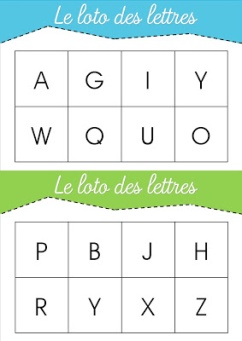 ACTIVITES PROPOSÉES1/ BANDE PRÉNOM-L’enfant nomme chaque lettre de son prénom dans l’ordre en les montrant.-L’adulte nomme chaque lettre et l’enfant les prend puis les place sur ou sous son modèle.-L’enfant commande en les nommant les lettres de son prénom à l’adulte puis reconstitue son prénom.Remarque : à réaliser ensuite sans modèle si possible                     proposer une sélection de lettres (prénom/ prénom + intrus/ l’alphabet entier)2/ INITIALES  de la classe-L’enfant nomme chaque lettre en disant : c’est le A de Armand, le V de Victoire …Remarque : si besoin, s’aider du trombinoscope de la classe (avec les prénoms écrits).3/ LOTO des lettres Règle identique au loto normal et peut se jouer à plusieurs-Une personne (adulte ou enfant)  énonce (et la montre si besoin !)  une lettre (papier) et la personne qui l’a sur sa planche doit la nommer pour la placer dessus.-Le premier qui a rempli ses planches a gagné.Remarque : varier le nombre de planches. 